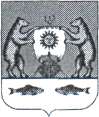 Российская ФедерацияНовгородская область Новгородский районСовет депутатов Савинского сельского поселенияРЕШЕНИЕ от 18.01.2024  № 230д. СавиноОб утверждении Положения об оплате труда и материальном стимулировании,выплатах компенсационного характера в Администрации Савинского сельского поселенияВ соответствии с Трудовым кодексом Российской Федерации и иными нормативными правовыми актами, регулирующими вопросы оплаты труда, Уставом Савинского сельского поселенияСовет депутатов Савинского сельского поселения РЕШИЛ:1. Утвердить прилагаемое Положение об оплате труда и материальном стимулировании, выплатах компенсационного характера в Администрации Савинского сельского поселения.2. Настоящее решение вступает в силу с момента подписания и распространяет свое действие на правоотношения, возникшие с 1 января 2024 года.3. Решение Совета депутатов Савинского сельского поселения от 30.05.2018 №25 «Об утверждении Положения об оплате труда служащих, работников Администрации Савинского сельского поселения» с изменениями, Решение Совета Депутатов Савинского сельского поселения от 30.05.2018 №23 «Об утверждении Положения об оплате труда и выплатах лицам, замещающим муниципальные должности в органах местного самоуправления Савинского сельского поселения» с изменениями,  Решение Совета депутатов Савинского сельского поселения от 30.05.2018 №24 «Об утверждении Положения об оплате труда и выплатах муниципальным служащим в Администрации Савинского сельского поселения» с изменениями считать не действительными.4. Опубликовать настоящее решение в периодическом печатном издании «Савинский Вестник» и разместить на официальном сайте Администрации Савинского сельского поселения в информационно-телекоммуникационной сети «Интернет» по адресу: savinoadm.ru.Глава сельского поселения	                                         А.В. СысоевУтвержденорешением Совета депутатов Савинского сельского поселения                                                от 18.01.2024  № 230ПОЛОЖЕНИЕоб оплате труда и материальном стимулировании, выплатах компенсационного характера в Администрации Савинского сельского поселенияОБЩИЕ ПОЛОЖЕНИЯ1.1. Настоящее Положение об оплате труда и материальном стимулировании, выплатах компенсационного характера в Администрации Савинского сельского поселения (далее – Положение) разработано в соответствии с Федеральными законами от 6 октября 2003 года № 131-ФЗ «Об общих принципах организации местного самоуправления в Российской Федерации», Федеральным законом от 7 февраля 2011 года № 6-ФЗ «Об общих принципах организации и деятельности контрольно-счетных органов субъектов Российской Федерации, федеральных территорий и муниципальных образований», Федеральным законом от 2 марта 2007 года № 25-ФЗ «О муниципальной службе в Российской Федерации», областными законами Новгородской области от 12 июля 2007 года № 140-ОЗ «О некоторых вопросах правового регулирования деятельности лиц, замещающих муниципальные должности в Новгородской области, и депутатов представительных органов муниципальных образований, осуществляющих свои полномочия на непостоянной основе», областным законом от 25 декабря 2007 года № 240-ОЗ «О некоторых вопросах правового регулирования муниципальной службы в Новгородской области», Уставом Савинского сельского поселения.1.2. Оплата труда и материальное стимулирование лиц, замещающих муниципальные должности, осуществляющих свою деятельность на постоянной (штатной) основе (далее - лица, замещающие муниципальные должности), должности муниципальной службы (далее - муниципальные служащие) и должности служащих (далее - служащие) Администрации Савинского сельского поселения осуществляется в пределах фондов оплаты труда Администрации Савинского сельского поселения.1.3. Осуществление ежемесячных выплат, предусмотренных в рамках оплаты труда лицам, замещающим муниципальные должности, муниципальным служащим и служащим производится не реже, чем каждые полмесяца, в сроки, установленные правилами внутреннего трудового распорядка представителя нанимателя.1.4. При прекращении полномочий лица, замещающего муниципальную должность, увольнении муниципального служащего, служащего оплата труда начисляется пропорционально отработанному времени, и выплата производится при окончательном расчете в порядке, установленном действующим законодательством и настоящим Положением.2. ДЕНЕЖНОЕ СОДЕРЖАНИЕ ЛИЦ, ЗАМЕЩАЮЩИХ МУНИЦИПАЛЬНЫЕ ДОЛЖНОСТИ2.1. Денежное содержание лиц, замещающих муниципальные должностиДенежное содержание лиц, замещающих муниципальные должности, состоит из:ежемесячного денежного вознаграждения;ежемесячной процентной надбавки за работу со сведениями, составляющими государственную тайну;единовременной выплаты при предоставлении ежегодного оплачиваемого отпуска;материальной помощи;иных выплат, предусмотренных законодательством Новгородской области, Уставом Савинского сельского поселения, настоящим Положением.2.2. Ежемесячное денежное вознаграждение лиц, замещающих муниципальные должности2.2.1. Базовое денежное вознаграждение устанавливается в сумме 65937 рублей.2.2.2. Размеры базового денежного вознаграждения лиц, замещающих муниципальные должности, устанавливаются в процентном отношении к базовому денежному вознаграждению, указанному в подпункте 2.2.1. согласно приложению 1 к настоящему Положению.Размеры базового денежного вознаграждения подлежат округлению до целого рубля.2.2.3. Ежемесячное денежное вознаграждение лиц, замещающих муниципальные должности, состоит из базового денежного вознаграждения, указанному в подпункте 2.2.2. (далее – базовое денежное вознаграждение), и надбавки за особые условия исполнения полномочий в размере 100 процентов базового денежного вознаграждения.2.3. Единовременная выплата при предоставлении ежегодного оплачиваемого отпуска и материальная помощь лицу, замещающему муниципальную должность2.3.1. Единовременная выплата при предоставлении ежегодного оплачиваемого отпуска и материальная помощь лицу, замещающему муниципальную должность, осуществляется при предоставлении ему ежегодного оплачиваемого отпуска либо по его заявлению в другое время.Размеры единовременной выплаты при предоставлении ежегодного оплачиваемого отпуска и материальной помощи устанавливаются в процентном отношении к базовому денежному вознаграждению лица, замещающего муниципальную должность, согласно приложению 1 к настоящему Положению.В случае, если лицо, замещающее муниципальную должность, проработало календарный год не полностью (назначено на муниципальную должность или полномочия которого прекращены в течение календарного года), единовременная выплата при предоставлении ежегодного оплачиваемого отпуска, материальная помощь выплачиваются пропорционально фактически отработанному времени.Выплаченная единовременная выплата, материальная помощь при прекращении (досрочном прекращении) полномочий лицом, замещающим муниципальную должность, возврату не подлежит.2.3.2. При наличии экономии фонда оплаты труда лицам, замещающим муниципальные должности может быть оказана материальная помощь в размере 0,3 базового денежного вознаграждения дополнительно к размеру материальной помощи, установленному подпунктом 2.3.1 настоящего пункта, в том числе в следующих случаях:регистрация брака лица, замещающего муниципальную должность при предъявлении свидетельства о заключении брака, копия которого прилагается к заявлению;утраты личного имущества в результате пожара, стихийного бедствия, аварии, противоправных действий третьих лиц, необходимости длительного (30 и более календарных дней) лечения и восстановления здоровья лица, замещающего муниципальную должность при предъявлении подтверждающих документов (справок из органов местного самоуправления, противопожарной службы, внутренних дел, медицинских организаций и других организаций, которые могут подтвердить данный факт), копии которых прилагаются к заявлению;смерти (гибели) близких родственников (супруг, супруга, родители, дети, усыновители, усыновленные, братья, сестры, дедушки, бабушки, внуки) при предъявлении свидетельства о смерти и документов, подтверждающих родство, копии которых прилагаются к заявлению;рождения ребенка у лица, замещающего муниципальную должность при предъявлении свидетельства о рождении, копия которого прилагается к заявлению;родителям выпускников общеобразовательных организаций (однократно) при предъявлении подтверждающих документов (справка, аттестат), копии которых прилагаются к заявлению;иных случаях в соответствии с коллективным договором в случае его заключения.Конкретный размер дополнительной материальной помощи лицам, замещающим муниципальные должности, устанавливается и оформляется решением Совета депутатов Савинского сельского поселения.2.4. Ежемесячная процентная надбавка лицам, замещающим муниципальные должности, за работу со сведениями, составляющими государственную тайнуЛицам, замещающим муниципальные должности, допущенным к государственной тайне, устанавливается ежемесячная процентная надбавка к базовому денежному вознаграждению за работу со сведениями, составляющими государственную тайну:«особой важности» - в размере 50 – 75 процентов;«совершенно секретно» - в размере 30 – 50 процентов;«секретно» при оформлении допуска с проведением проверочных мероприятий – в размере 10 – 15 процентов, без проведения проверочных мероприятий – в размере 5 – 10 процентов.Конкретный размер указанной надбавки лицам, замещающим муниципальные должности, устанавливается решением Совета депутатов Савинского сельского поселения.2.5. Формирование фонда оплаты труда лиц, замещающих муниципальные должности2.5.1. При формировании фондов оплаты труда лиц, замещающих муниципальные должности, предусматриваются следующие средства на выплату (в расчете на год):1) ежемесячное денежное вознаграждение - в размере двенадцати ежемесячных денежных вознаграждений;2) единовременная выплата при предоставлении ежегодного оплачиваемого отпуска – в размере одной выплаты;3) материальная помощь - в размере одной выплаты;4) ежемесячная процентная надбавка к базовому денежному вознаграждению за работу со сведениями, составляющими государственную тайну, - в размере от 0,6 до 9 базовых денежных вознаграждений.Средства на выплату конкретного размера ежемесячной процентной надбавки к базовому денежному вознаграждению за работу со сведениями, составляющими государственную тайну, предусматриваются в зависимости от степени секретности сведений, к которым лица, замещающие муниципальные должности, имеют документально подтвержденный доступ на законных основаниях, оформленный в установленном порядке.3. ДЕНЕЖНОЕ СОДЕРЖАНИЕ МУНИЦИПАЛЬНЫХ СЛУЖАЩИХ3.1. Организация оплаты труда и иных выплат муниципальных служащих3.1.1. Оплата труда муниципальных служащих производится в виде денежного содержания муниципальных служащих, которое состоит из должностного оклада муниципального служащего в соответствии с замещаемой им должностью муниципальной службы (далее - должностной оклад) и ежемесячной квалификационной надбавки к должностному окладу за знания и умения, которые составляют оклад месячного денежного содержания (далее - оклад денежного содержания), а также ежемесячной надбавки к должностному окладу за выслугу лет на муниципальной службе, ежемесячной надбавки к должностному окладу за особые условия муниципальной службы, ежемесячной процентной надбавки к должностному окладу за работу со сведениями, составляющими государственную тайну, ежемесячного денежного поощрения, премий за выполнение особо важных и сложных заданий, единовременной выплаты при предоставлении ежегодного оплачиваемого отпуска, материальной помощи, иных выплат, предусмотренных законодательством Новгородской области, настоящим Положением.3.1.2. В случае содержания одной штатной единицы муниципального служащего за счет разных источников (за счет собственных средств бюджета Савинского сельского поселения, за счет субвенций, иных межбюджетных трансфертов, предоставленных бюджету Савинского сельского поселения из бюджета Новгородской области, бюджета муниципальных образований Новгородского муниципального района) выплата ежемесячного денежного содержания, единовременной выплаты при предоставлении ежегодного оплачиваемого отпуска, материальной помощи, иных выплат и пособий (за исключением единовременной компенсационной выплаты на лечение (оздоровление)) осуществляется пропорционально долям финансирования из всех источников.3.1.3. В случае двойного наименования должностей муниципальной службы первой указывается более высокая должность, и условия оплаты труда устанавливаются по данной должности.3.2. Должностной оклад муниципальных служащих Должностные оклады муниципальных служащих устанавливаются в процентном отношении к базовому окладу муниципального служащего.Базовый оклад муниципального служащего устанавливается в размере 30 процентов базового денежного вознаграждения, указанного в подпункте 2.2.1 пункта 2.2 раздела 2 настоящего Положения.Размеры должностных окладов муниципальных служащих устанавливаются муниципальным правовым актом Администрации Савинского сельского поселения в соответствии с замещаемой должностью муниципальной службы согласно приложению 2 к настоящему Положению.Размеры должностных окладов подлежат округлению до целого рубля.3.3. Порядок установления и выплаты муниципальным служащим ежемесячной квалификационной надбавки к должностному окладу за знания и умения3.3.1. Ежемесячная квалификационная надбавка к должностному окладу за знания и умения муниципальному служащему (далее – ежемесячная квалификационная надбавка) устанавливается представителем нанимателя и оформляется муниципальным правовым актом Администрации Савинского сельского поселения в размере до 30 процентов должностного оклада.3.3.2. Ежемесячная квалификационная надбавка начисляется исходя из должностного оклада муниципального служащего без учета доплат и надбавок.3.3.3. Ежемесячная квалификационная надбавка может быть увеличена после повышения муниципальным служащим своих профессиональных знаний и навыков, подтвержденных соответствующим документом или по результатам аттестации в соответствии с решением аттестационной комиссии.Изменение размера надбавки может быть произведено не ранее чем через один год, с момента поступления муниципального служащего на муниципальную службу (перевода на другую должность муниципальной службы).3.3.4. При переводе муниципального служащего на другую должность муниципальной службы, в случае проведения организационно-штатных мероприятий Администрации Савинского сельского поселения.3.3.5. При увольнении муниципального служащего ежемесячная квалификационная надбавка начисляется пропорционально отработанному времени.3.4. Порядок установления и выплаты ежемесячной надбавки к должностному окладу за выслугу лет на муниципальной службе 3.4.1. Ежемесячная надбавка к должностному окладу за выслугу лет на муниципальной службе устанавливается представителем нанимателя и оформляется муниципальным правовым актом Администрации Савинского сельского поселения соответственно на основании сведений о стаже муниципальной службы, исчисленном в соответствии с действующим законодательством Российской Федерации, в следующих размерах:3.4.2. Стаж муниципальной службы исчисляется в соответствии с Федеральным законом от 2 марта 2007 года № 25-ФЗ «О муниципальной службе в Российской Федерации» и областным законом от 30 июня 2016 года № 1005-ОЗ «О стаже муниципальной службы муниципальных служащих в Новгородской области».3.4.3. Выплата вновь установленной ежемесячной надбавки к должностному окладу за выслугу лет на муниципальной службе муниципальному служащему и последующие ее изменения производятся по мере наступления у муниципального служащего стажа работы, дающего право на установление или на увеличение размера надбавки (если документы, подтверждающие стаж, находятся в органе местного самоуправления) или со дня предоставления таких документов.3.5. Порядок установления и выплаты ежемесячной надбавки к должностному окладу за особые условия муниципальной службы3.5.1. Ежемесячная надбавка к должностному окладу за особые условия муниципальной службы (далее – ежемесячная надбавка за особые условия) устанавливается муниципальным служащим в целях повышения их материальной заинтересованности в результатах своей деятельности, качестве исполнения служебных обязанностей.3.5.2. Муниципальным служащим устанавливается ежемесячная надбавка за особые условия в размере до 100 процентов должностного оклада.3.5.3. Размер ежемесячной надбавки за особые условия устанавливается представителем нанимателя при поступлении на муниципальную службу (при переводе на иную должность муниципальной службы) с учетом интенсивности, сложности и напряженности, специального режима работы муниципального служащего и оформляется муниципальным правовым актом Администрации Савинского сельского поселения.3.5.4. Под особыми условиями муниципальной службы понимается:интенсивность выполняемой работы (значительный объем выполняемых поручений руководства, исполнение поручений в кратчайшие сроки);сложность и напряженность выполняемой работы:многосоставность работы - выполнение служебных обязанностей, которые требуют реализации нескольких последовательных стадий;разноплановость работы - выполнение служебных обязанностей, требующих применения знаний из разных сфер деятельности;трудность работы - выполнение служебных обязанностей, требующих особых знаний, навыков, опыта, необходимости проведения системного анализа;выполнение функций, специально возлагаемых муниципальным правовым актом органа местного самоуправления (назначение ответственных лиц, исполнителей); работа во временных рамках, установленных законодательством, муниципальными правовыми актами, запросами органов государственной власти;специальный режим работы (выполнение служебных обязанностей за пределами установленной продолжительности рабочего времени, исполнение служебных обязанностей временно отсутствующих работников).3.5.5. Ранее установленный размер ежемесячной надбавки за особые условия может быть изменен представителем нанимателя в случае изменения особых условий в работе муниципального служащего согласно критериям, установленным в подпункте 3.5.4 настоящего пункта, с соблюдением норм Трудового кодекса Российской Федерации. Изменение размера ежемесячной надбавки за особые условия муниципальным служащим в Администрации Савинского сельского поселения производится на основании мотивированных служебных записок заместителей Главы администрации Савинского сельского поселения, содержащих предложения об изменении размера ежемесячной надбавки за особые условия в связи с изменением интенсивности, сложности и напряженности, специального режима работы муниципального служащего. Изменение размера ежемесячной надбавки за особые условия может быть произведено не ранее чем через один год, с момента поступления муниципального служащего на муниципальную службу (перевода на другую должность муниципальной службы).3.6. Порядок установления и выплаты ежемесячной процентной надбавки к должностному окладу за работу со сведениями, составляющими государственную тайну3.6.1. Ежемесячная процентная надбавка к должностному окладу за работу со сведениями, составляющими государственную тайну, устанавливается муниципальным служащим, допущенным к работе с такими сведениями, в установленном действующим законодательством Российской Федерации порядке.Размер ежемесячной процентной надбавки к должностному окладу за работу со сведениями, составляющими государственную тайну, устанавливается представителем нанимателя в зависимости от степени секретности сведений, к которым муниципальный служащий имеет документально подтверждаемый доступ на законных основаниях и оформляется муниципальным правовым актом Администрации Савинского сельского поселения.3.6.2. Размер ежемесячной процентной надбавки к должностному окладу за работу со сведениями, имеющими степень секретности, не может превышать пределов, установленных постановлением Правительства Российской Федерации от 18 сентября 2006 года № 573 «О предоставлении социальных гарантий гражданам, допущенным к государственной тайне на постоянной основе, и сотрудникам структурных подразделений по защите государственной тайны».3.7. Порядок установления и выплаты ежемесячного денежного поощрения муниципальным служащим3.7.1. Ежемесячное денежное поощрение подлежит выплате муниципальным служащим в целях стимулирования их деятельности по замещаемым должностям.3.7.2. Размер ежемесячного денежного поощрения муниципальным служащим устанавливается представителем нанимателя с учетом критериев, указанных в подпункте 3.7.3 настоящего пункта, и оформляется муниципальным правовым актом Администрации Савинского сельского поселения.3.7.3. При принятии решения об установлении размера ежемесячного денежного поощрения учитываются следующие критерии:опыт работы по специальности и замещаемой должности;обеспечение выполнения величин экономических и социальных показателей развития Новгородской области, Новгородского муниципального района (ключевых показателей эффективности и иных показателей), утвержденных соответствующими муниципальными правовыми актами в части исполняемых должностных обязанностей;обеспечение выполнения показателей, определенных соглашениями, заключенными с Правительством Новгородской области, органами исполнительной власти Новгородской области, достижение которых зависит от муниципального служащего;непосредственное участие муниципального служащего в реализации национальных проектов, приоритетных региональных проектов на территории муниципального образования;обеспечение выполнения целевых показателей муниципальных программ, по которым предусмотрено финансовое обеспечение;осуществление муниципального контроля, ведомственного контроля, финансового контроля, достижение эффективных результатов проведения контрольных функций;участие в нормотворчестве: разработка проектов нормативных правовых актов органов местного самоуправления;участие в работе комиссий и рабочих групп, образованных в органах местного самоуправления;осуществление профессиональной деятельности в сфере закупок товаров, работ, услуг для муниципальных нужд;проведение правовой, антикоррупционной экспертизы проектов правовых актов;выполнение представительских, консультационных, экспертных, организационных функций, связанных с участием в мероприятиях, публичных слушаниях и иных формах в решении вопросов местного значения;осуществление полномочий в сфере защиты информации, информационно-коммуникационных технологий и организации информационного взаимодействия с органами исполнительной власти области и (или) автоматизированными системами органов исполнительной власти области, обеспечение доступности предоставления государственных и муниципальных услуг на территории Савинского сельского поселения;выполнение муниципальным служащим контрольных задач, поставленных вышестоящим руководством;высокие показатели эффективности и результативности профессиональной служебной деятельности.3.7.4. Муниципальным служащим устанавливается ежемесячное денежное поощрение в кратности от должностных окладов до 5 должностных окладов.3.7.5. Размер ежемесячного денежного поощрения может быть изменен представителем нанимателя на основании мотивированных служебных записок заместителей Главы администрации Савинского сельского поселения, содержащих предложения об изменении размера ежемесячного денежного поощрения в связи с изменением эффективности, объема, интенсивности служебной деятельности по показателям, указанным в подпункте 3.7.3 настоящего пункта. 3.7.6. Ежемесячное денежное поощрение выплачивается одновременно с должностным окладом.3.7.7. Выплата ежемесячного денежного поощрения осуществляется в пределах установленного фонда оплаты труда за фактически отработанное время.3.8. Порядок премирования за выполнение особо важных и сложных заданий 3.8.1. Премирование муниципальных служащих за выполнение особо важных и сложных заданий осуществляется с учетом оценки выполнения показателей эффективности и результативности профессиональной служебной деятельности в целях повышения уровня ответственности за выполнение особо важных и сложных заданий (далее - премирование).Премирование муниципальных служащих производится в пределах и за счет средств, предусмотренных на соответствующие цели при формировании фонда оплаты труда, а также за счет экономии фонда оплаты труда.Размер премии за выполнение особо важных и сложных заданий максимальным размером не ограничивается.3.8.2. Премирование муниципальных служащих производится ежеквартально в процентах к окладу денежного содержания или в твердой сумме (в рублях). Премирование муниципальных служащих выплачивается в квартале, следующем за отчетным кварталом. За четвертый квартал премия выплачивается в третьей декаде декабря текущего года.К категории особо важных и сложных заданий относятся:выполнение качественно и в срок особо сложных или важных заданий и поручений представителя нанимателя, непосредственных руководителей, влияющих на социально-экономическое развитие Савинского сельского поселения и общественно-политическую ситуацию в Савинском сельском поселении;выполнение мероприятий по оптимизации расходов бюджета Савинского сельского поселения и (или) увеличение доходной части бюджета Савинского сельского поселения;участие в судебных делах, повлекших судебно-исковое привлечение денежных средств или экономию денежных средств бюджета Савинского сельского поселения;осуществление организационной работы по подготовке и проведению мероприятий на территории Савинского сельского поселения;качественная и своевременная подготовка проектов муниципальных правовых актов, принимаемых органами местного самоуправления Савинского сельского поселения;достижение показателей эффективности и результативности профессиональной деятельности в ходе выполнения служебных обязанностей;внедрение инновационных программных продуктов и методов, способствующих улучшению работы органов местного самоуправления;достижение установленных показателей работы по муниципальному контролю;достижение результатов от исполнения муниципальных правовых актов, муниципальных программ, планов мероприятий («дорожных карт»);осуществление наставничества на муниципальной службе в органах местного самоуправления;исполнение иных особо важных и сложных заданий по обеспечению функций и задач органов местного самоуправления.3.8.3. Основаниями для премирования муниципальных служащих являются:личный вклад муниципального служащего в выполнение особо важного и сложного задания;своевременное и качественное исполнение служебных обязанностей, поручений и распоряжений вышестоящего руководства;своевременность, оперативность, профессионализм и эффективность выполнения особо важных и сложных заданий.Для заместителей Главы администрации Савинского сельского поселения, руководителей структурных подразделений, отраслевых (функциональных) органов Администрации Савинского сельского поселения дополнительно основанием для премирования является организация работы вверенных им подразделений, эффективное взаимодействие с другими службами.Основаниями для установления премии в повышенном размере являются:выполнение поручений и распоряжений непосредственных руководителей, вышестоящих руководителей досрочно с эффективностью их исполнения;перевыполнение установленных должностной инструкцией показателей эффективности и результативности профессиональной служебной деятельности муниципального служащего;выполнение функций наставника;выполнение с надлежащим качеством дополнительных, помимо указанных в должностной инструкции, обязанностей или обязанностей временно отсутствующего муниципального служащего, служащего – при условии отсутствия поручения о выполнении дополнительной работы.3.8.4. Основаниями для невыплаты премии муниципальным служащим являются:нарушение исполнения служебных обязанностей;низкие результаты работы;низкая эффективность достижения результатов при выполнении особо важных и сложных заданий;ненадлежащее качество работы с документами;наличие неснятого дисциплинарного взыскания;несоблюдение установленных сроков выполнения распоряжений руководства и (или) некачественное их выполнение без уважительных причин;неэффективность и нерезультативность участия в реализации проектов (программ);низкие результаты деятельности по достижению показателей эффективности и результативности профессиональной служебной деятельности, закрепленных в должностной инструкции.Невыплата премии осуществляется за тот период, в котором возникли основания для невыплаты премии.3.8.5. Муниципальным служащим, проработавшим неполный расчетный период в связи с временной нетрудоспособностью, нахождением в отпуске, переводом на другую работу, увольнением, выплачивается премия за выполнение особо важных и сложных заданий с учетом фактически отработанного времени. Лицам, уволенным в соответствии с пунктами 5, 6, 7, 7.1, 9, 10 части первой статьи 81 Трудового кодекса Российской Федерации, премия за выполнение особо важных и сложных заданий не выплачивается.3.8.6. В целях премирования муниципальных служащих представитель нанимателя принимает решение в отношении муниципальных служащих, находящихся в непосредственном подчинении, на основании информации о результатах их работы по форме согласно приложению 5 к настоящему Положению.Заместители Главы администрации Савинского сельского поселения направляют представителю нанимателя сопроводительное письмо по форме согласно приложению 4 к настоящему Положению с приложением информации о результатах работы муниципального служащего, руководителя структурного подразделения, отраслевого (функционального) органа Администрации Савинского сельского поселения по форме согласно приложению 5 к настоящему Положению.Направляет представителю нанимателя сопроводительное письмо по форме согласно приложению 4 к настоящему Положению с приложением информации о результатах работы структурного подразделения, отраслевого (функционального) органа Администрации Савинского сельского поселения по форме согласно приложению 5 к настоящему Положению, согласованное с вышестоящим руководителем.3.8.7. Премирование муниципальных служащих осуществляется по решению представителя нанимателя и оформляется муниципальным правовым актом Администрации Савинского сельского поселения.3.9. Порядок осуществления единовременной выплаты при предоставлении ежегодного оплачиваемого отпуска и оказания материальной помощи3.9.1. Единовременная выплата при предоставлении ежегодного оплачиваемого отпуска (далее - единовременная выплата) осуществляется муниципальному служащему на основании его письменного заявления в размере одного должностного оклада к ежегодному оплачиваемому отпуску либо по заявлению муниципального служащего в другое время и оформляется муниципальным правовым актом Администрации Савинского сельского поселения.В случае разделения ежегодного оплачиваемого отпуска в установленном порядке на части единовременная выплата выплачивается при предоставлении любой части указанного отпуска.В случае если муниципальный служащий не использовал в течение года своего права на отпуск, единовременная выплата должна быть выплачена в конце календарного года на основании письменного заявления муниципального служащего.3.9.2. Материальная помощь выплачивается муниципальному служащему на основании его письменного заявления в размере одного должностного оклада и оформляется муниципальным правовым актом Администрации Савинского сельского поселения.В случае разделения ежегодного оплачиваемого отпуска в установленном порядке на части материальная помощь выплачивается при предоставлении любой части указанного отпуска.В случае если муниципальный служащий не использовал в течение года своего права на отпуск, материальная помощь должна быть выплачена в конце календарного года на основании письменного заявления муниципального служащего.3.9.3. Размер единовременной выплаты и материальной помощи определяется исходя из должностного оклада, установленного на день подачи заявления.3.9.4. Лицу, вновь принятому на муниципальную службу, единовременная выплата и материальная помощь выплачивается при условии прохождения муниципальной службы не менее шести месяцев из расчета единовременной выплаты в размере одного должностного оклада и материальной помощи в размере одного должностного оклада пропорционально фактически отработанному времени. При увольнении с муниципальной службы муниципальному служащему, который проработал календарный год не полностью, единовременная выплата и материальная помощь выплачиваются из расчета единовременной выплаты в размере одного должностного оклада и материальной помощи в размере одного должностного оклада пропорционально фактически отработанному времени.3.9.5. Единовременная выплата и материальная помощь не выплачиваются:муниципальным служащим, находящимся в отпуске по уходу за ребенком до достижения им возраста трех лет, не осуществляющим трудовую деятельность на условиях неполного рабочего времени или на дому;муниципальным служащим в части периода нахождения в отпуске без сохранения заработной платы на длительное время (более 60 календарных дней в году).3.9.6. Выплаченная единовременная выплата при прекращении (расторжении) трудового договора с муниципальным служащим возврату не подлежит.3.9.7. При наличии экономии фонда оплаты труда муниципальным служащим может быть оказана материальная помощь в размере 0,5 должностного оклада дополнительно к размеру материальной помощи, установленному подпунктом 3.9.2 настоящего пункта, в следующих случаях:регистрация брака муниципального служащего при предъявлении свидетельства о заключении брака, копия которого прилагается к заявлению;утраты личного имущества в результате пожара, стихийного бедствия, аварии, противоправных действий третьих лиц, необходимости длительного (30 и более календарных дней) лечения и восстановления здоровья муниципального служащего при предъявлении подтверждающих документов (справок из органов местного самоуправления, противопожарной службы, внутренних дел, медицинских организаций и других организаций, которые могут подтвердить данный факт), копии которых прилагаются к заявлению;смерти (гибели) близких родственников (супруг, супруга, родители, дети, усыновители, усыновленные, братья, сестры, дедушка, бабушка, внуки) при предъявлении свидетельства о смерти и документов, подтверждающих родство, копии которых прилагаются к заявлению;рождения ребенка у муниципального служащего при предъявлении свидетельства о рождении, копия которого прилагается к заявлению;родителям выпускников общеобразовательных организаций (однократно) при предъявлении подтверждающих документов (справка, аттестат), копии которых прилагаются к заявлению;иных случаях в соответствии с коллективным договором в случае его заключения.В случае смерти (гибели) муниципального служащего материальная помощь может быть выплачена одному из его близких родственников (супруг, супруга, родители, дети, усыновители, усыновленные, братья, сестры, дедушки, бабушки, внуки) на основании заявления при предъявлении свидетельства о смерти и документов, подтверждающих принадлежность к членам семьи муниципального служащего, копии которых прилагаются к заявлению.3.9.8. Решение о конкретном размере материальной помощи принимается представителем нанимателя и оформляется муниципальным правовым актом Администрации Савинского сельского поселения.3.11. Формирование фонда оплаты труда муниципальных служащихПри формировании фонда оплаты труда муниципальных служащих сверх сумм средств, направляемых для выплаты должностных окладов, предусматриваются следующие средства на выплату (в расчете на год):1) ежемесячная квалификационная надбавка к должностному окладу за знания и умения – в размере 3,6 должностных окладов;2) ежемесячная надбавка к должностному окладу за выслугу лет на муниципальной службе – в размере 3-х должностных окладов;3) ежемесячная надбавка к должностному окладу за особые условия муниципальной службы – в размере 4-х должностных окладов;4) ежемесячная процентная надбавка к должностному окладу за работу со сведениями, составляющими государственную тайну, - в размере 1,5 должностных окладов;5) премия за выполнение особо важных и сложных заданий (далее – премирование) – в размере 1,3 оклада денежного содержания;6) ежемесячное денежное поощрение - в размере 15,2 должностных окладов;7) единовременная выплата при предоставлении ежегодного оплачиваемого отпуска – в размере 1 должностного оклада;8) материальная помощь – в размере 1 должностного оклада. Представитель нанимателя вправе перераспределять средства фонда оплаты труда муниципальных служащих между выплатами, предусмотренными настоящим пунктом.4. ДЕНЕЖНОЕ СОДЕРЖАНИЕ СЛУЖАЩИХ4.1. Организация оплаты труда и иных выплат служащихОплата труда служащих состоит из должностного оклада, ежемесячной надбавки к должностному окладу за выслугу лет, ежемесячной надбавки к должностному окладу за особые условия службы, ежемесячной процентной надбавки к должностному окладу за работу со сведениями, составляющими государственную тайну, ежемесячного денежного поощрения, премий по результатам работы, единовременной выплаты при предоставлении ежегодного оплачиваемого отпуска, материальной помощи.4.2. Должностной оклад служащихДолжностной оклад служащих устанавливается в процентном отношении к базовому окладу муниципального служащего.Базовый оклад муниципального служащего устанавливается в размере 30 процентов базового денежного вознаграждения, указанного в подпункте 2.2.1 пункта 2.2 раздела 2 настоящего Положения.Размеры должностных окладов служащих устанавливаются работодателем в соответствии с занимаемой должностью согласно приложению 3 к настоящему Положению и оформляются муниципальным правовым актом Администрации Савинского сельского поселения.Размеры должностных окладов подлежат округлению до целого рубля.4.3. Порядок установления и выплаты ежемесячной надбавки к должностному окладу за выслугу лет служащим4.3.1. Ежемесячная надбавка к должностному окладу за выслугу лет служащим устанавливается работодателем и оформляется муниципальным правовым актом Администрации Савинского сельского поселения соответственно на основании сведений из трудовой книжки и (или) сведений о трудовой деятельности, оформленных в установленном законодательством Российской Федерации порядке, для граждан, уволенных с военной службы, - на основании военного билета и других документов, подтверждающих период работы или военной службы, дающих право на получение указанной надбавки, в следующих размерах:4.3.2. В стаж работы, дающий право служащему на получение ежемесячной надбавки к должностному окладу за выслугу лет, включаются периоды работы в соответствии с положением о порядке исчисления стажа, дающего право на получение ежемесячной надбавки к должностному окладу, утвержденном муниципальным правовым актом Администрации Савинского сельского поселения.4.3.3. Выплата вновь установленной ежемесячной надбавки к должностному окладу за выслугу лет служащему и последующие ее изменения производятся по мере наступления у служащего стажа работы, дающего право на установление или на увеличение размера надбавки (если документы, подтверждающие стаж, находятся в органе местного самоуправления) или со дня предоставления таких документов.4.4. Порядок установления и выплаты ежемесячной надбавки к должностному окладу за особые условия службы служащим4.4.1. Ежемесячная надбавка к должностному окладу за особые условия службы (далее – ежемесячная надбавка за особые условия) устанавливается служащим в целях повышения их материальной заинтересованности в результатах своей деятельности, качестве исполнения должностных обязанностей.4.4.2. Служащим устанавливается ежемесячная надбавка за особые условия в размере до 50 процентов должностного оклада.4.4.3. Размер ежемесячной надбавки за особые условия устанавливается работодателем при приеме на работу (при переводе на иную работу) с учетом интенсивности, сложности и напряженности, специального режима работы служащего и оформляется муниципальным правовым актом Администрации Савинского сельского поселения.4.4.4. Под особыми условиями службы понимается:интенсивность выполняемой работы (значительный объем выполняемых поручений руководства, исполнение поручений в кратчайшие сроки);сложность и напряженность выполняемой работы:многосоставность работы - выполнение должностных обязанностей, которые требуют реализации несколько последовательных стадий;разноплановость работы - выполнение должностных обязанностей, требующих применения знаний из разных сфер деятельности;трудность работы - выполнение должностных обязанностей, требующих особых знаний, навыков, опыта, необходимости проведения системного анализа;выполнение функций, специально возлагаемых муниципальным правовым актом органа местного самоуправления (назначение ответственных лиц, исполнителей);работа во временных рамках, установленных законодательством, муниципальными правовыми актами, запросами органов государственной власти;специальный режим работы (выполнение должностных обязанностей за пределами установленной продолжительности рабочего времени, исполнение должностных обязанностей временно отсутствующих работников).4.4.5. Ранее установленный размер ежемесячной надбавки за особые условия может быть изменен работодателем в случае изменения в работе служащего согласно критериям, установленным в подпункте 4.4.4 настоящего пункта, с соблюдением норм Трудового кодекса Российской Федерации, на основании мотивированных служебных записок заместителей Главы администрации Савинского сельского поселения, в отношении подчиненных служащих, содержащих предложения об изменении размера ежемесячной надбавки за особые условия в связи с изменением интенсивности, сложности и напряженности, специального режима работы служащего. 4.5. Порядок установления и выплаты ежемесячной процентной надбавки к должностному окладу за работу со сведениями, составляющими государственную тайну4.5.1. Ежемесячная процентная надбавка к должностному окладу за работу со сведениями, составляющими государственную тайну, устанавливается служащим, допущенным к работе с такими сведениями, в установленном действующим законодательством Российской Федерации порядке.Размер ежемесячной процентной надбавки к должностному окладу за работу со сведениями, составляющими государственную тайну, устанавливается работодателем в зависимости от степени секретности сведений, к которым служащий имеет документально подтверждаемый доступ на законных основаниях и оформляется муниципальным правовым актом Администрации Савинского сельского поселения.4.5.2. Размер ежемесячной процентной надбавки к должностному окладу за работу со сведениями, имеющими степень секретности, не может превышать пределов, установленных постановлением Правительства Российской Федерации от 18 сентября 2006 года № 573 «О предоставлении социальных гарантий гражданам, допущенным к государственной тайне на постоянной основе, и сотрудникам структурных подразделений по защите государственной тайны».4.6. Порядок установления и выплаты ежемесячного денежного поощрения служащим4.6.1. Ежемесячное денежное поощрение подлежит выплате служащим в целях стимулирования их деятельности по занимаемым должностям.4.6.2. Служащим устанавливается ежемесячное денежное поощрение в кратности от должностных окладов до 3 должностных окладов.4.6.3. Размер ежемесячного денежного поощрения служащим устанавливается работодателем с учетом показателей, указанных в подпункте 4.6.4 настоящего пункта, и оформляется муниципальным правовым актом Администрации Савинского сельского поселения.4.6.4. При принятии решения об установлении размера ежемесячного денежного поощрения учитываются следующие критерии:опыт работы по специальности и занимаемой должности;обеспечение выполнения показателей, определенных соглашениями, заключенными с Правительством Новгородской области, органами исполнительной власти Новгородской области, достижение которых зависит от служащего;непосредственное участие служащего в реализации национальных проектов, приоритетных региональных проектов на территории муниципального образования;обеспечение выполнения целевых показателей муниципальных программ, по которым предусмотрено финансовое обеспечение;участие в работе комиссий и рабочих групп, образованных в органах местного самоуправления;осуществление профессиональной деятельности в сфере закупок товаров, работ, услуг для муниципальных нужд;выполнение представительских, консультационных, экспертных, организационных функций, связанных с участием в мероприятиях, публичных слушаниях и иных формах в решении вопросов местного значения;осуществление полномочий в сфере защиты информации, информационно-коммуникационных технологий и организации информационного взаимодействия с органами исполнительной власти Новгородской области и (или) автоматизированными системами органов исполнительной власти Новгородской области, обеспечение доступности предоставления государственных и муниципальных услуг на территории Савинского сельского поселения;выполнение служащим контрольных задач, поставленных вышестоящим руководством;высокие показатели эффективности и результативности профессиональной деятельности.4.6.5. Размер ежемесячного денежного поощрения может быть изменен работодателем на основании мотивированных служебных записок заместителей Главы администрации Савинского сельского поселения, в отношении подчиненных служащих, содержащих предложения об изменении размера ежемесячного денежного поощрения в связи с изменением эффективности, объема, интенсивности служебной деятельности по показателям, указанным в подпункте 4.6.4 настоящего пункта. 4.6.6. Выплата ежемесячного денежного поощрения осуществляется в пределах установленного фонда оплаты труда за фактически отработанное время.4.7. Порядок премирования по результатам работы лиц, занимающих должности служащих 4.7.1. Премирование служащих по результатам работы осуществляется с учетом оценки выполнения показателей эффективности и результативности профессиональной деятельности служащих как поощрение за заслуги в работе.Премирование служащих по результатам работы производится в пределах и за счет средств, предусмотренных на соответствующие цели при формировании фонда оплаты труда, а также за счет экономии фонда оплаты труда.Размер премии по результатам работы максимальным размером не ограничивается.Премирование служащих по результатам работы производится ежеквартально в процентах к должностному окладу или в твердой сумме (в рублях).Премия по результатам работы выплачивается в квартале, следующем за отчетным кварталом. За четвертый квартал премия выплачивается в третьей декаде декабря текущего года.4.7.2. Основаниями для премирования служащих по результатам работы являются:высокая эффективность достижения результатов работы;примерное (своевременное и качественное) исполнение должностных обязанностей, распоряжений руководства;личный вклад в общие результаты работы (выполняемый объем работы);своевременная и качественная подготовка документов;проявление профессионализма, творчества, использование современных методов, технологий в процессе работы;эффективность и результативность участия в реализации проектов (программ).4.7.3. Основаниями для установления премии служащим в повышенном размере являются:выполнение поручений и распоряжений непосредственных руководителей, вышестоящих руководителей досрочно с эффективностью их исполнения;личный вклад служащего в выполнение задания;перевыполнение установленных должностной инструкцией показателей эффективности и результативности профессиональной служебной деятельности служащего;выполнение с надлежащим качеством дополнительных, помимо указанных в должностной инструкции, обязанностей или обязанностей отсутствующего муниципального служащего, служащего – при условии отсутствия поручения о выполнении дополнительной работы.4.7.4. Основаниями для невыплаты премии служащим по результатам работы являются:нарушение исполнения должностных обязанностей;низкие результаты работы;ненадлежащее качество работы с документами;наличие неснятого дисциплинарного взыскания;несоблюдение установленных сроков выполнения распоряжений руководства и (или) некачественное их выполнение без уважительных причин;неэффективность и нерезультативность участия в реализации проектов (программ);низкие результаты деятельности по достижению показателей эффективности и результативности, закрепленных в должностной инструкции.Невыплата премии служащим осуществляется за тот период, в котором возникли основания для невыплаты премии. 4.7.5. Служащим, проработавшим неполный расчетный период в связи с временной нетрудоспособностью, нахождением в отпуске, переводом на другую работу, увольнением, выплачивается премия по результатам работы с учетом фактически отработанного времени. 4.7.6. В целях премирования служащих работодатель принимает решение в отношении служащих, находящихся в непосредственном подчинении, на основании информации о результатах их работы по форме согласно приложению 5 к настоящему Положению.Заместители Главы администрации Савинского сельского поселения направляют работодателю сопроводительное письмо по форме согласно приложению 4 к настоящему Положению с приложением информации о результатах работы служащего по форме согласно приложению 5 к настоящему Положению.4.7.7. Премирование служащих осуществляется по решению работодателя и оформляется муниципальным правовым актом Администрации Савинского сельского поселения.4.8. Порядок осуществления единовременной выплаты при предоставлении ежегодного оплачиваемого отпуска и оказания материальной помощи4.8.1. Единовременная выплата при предоставлении ежегодного оплачиваемого отпуска (далее - единовременная выплата) выплачивается служащему на основании его письменного заявления в размере 0,7 должностного оклада к ежегодному оплачиваемому отпуску либо по заявлению служащего в другое время и оформляется муниципальным правовым актом Администрации Савинского сельского поселения.В случае разделения ежегодного оплачиваемого отпуска в установленном порядке на части единовременная выплата выплачивается при предоставлении любой части указанного отпуска.В случае если служащий не использовал в течение года своего права на отпуск, единовременная выплата должна быть выплачена в конце календарного года на основании письменного заявления служащего.4.8.2. Материальная помощь выплачивается служащему на основании его письменного заявления в размере 0,7 должностного оклада и оформляется муниципальным правовым актом органа местного самоуправления Савинского сельского поселения.В случае разделения ежегодного оплачиваемого отпуска в установленном порядке на части материальная помощь выплачивается при предоставлении любой части указанного отпуска.В случае если служащий не использовал в течение года своего права на отпуск, материальная помощь должна быть выплачена в конце календарного года на основании письменного заявления служащего.4.8.3. Размер единовременной выплаты и материальной помощи определяется исходя из должностного оклада, установленного на день подачи заявления.4.8.4. Лицу, вновь принятому в орган местного самоуправления, единовременная выплата и материальная помощь выплачивается при условии прохождения службы не менее шести месяцев из расчета единовременной выплаты в размере 0,7 должностного оклада и материальной помощи в размере 0,7 должностного оклада пропорционально фактически отработанному времени. При увольнении служащего, который проработал календарный год не полностью, единовременная выплата и материальная помощь выплачиваются из расчета единовременной выплаты в размере 0,7 должностного оклада и материальной помощи в размере 0,7 должностного оклада пропорционально фактически отработанному времени.4.8.5. Единовременная выплата и материальная помощь не выплачиваются:служащим, находящимся в отпуске по уходу за ребенком до достижения им возраста трех лет, не осуществляющим трудовую деятельность на условиях неполного рабочего времени или на дому;служащим в части периода нахождения в отпуске без сохранения заработной платы на длительное время (более 60 календарных дней в году).4.8.6. Выплаченная единовременная выплата при прекращении (расторжении) трудового договора со служащим возврату не подлежит.4.8.7. При наличии экономии фонда оплаты труда служащим может быть оказана материальная помощь в размере 0,5 должностного оклада дополнительно к размеру материальной помощи, установленному подпунктом 4.8.2 настоящего пункта в следующих случаях:регистрация брака служащего при предъявлении свидетельства о заключении брака, копия которого прилагается к заявлению;утраты личного имущества в результате пожара, стихийного бедствия, аварии, противоправных действий третьих лиц, необходимости длительного (30 и более календарных дней) лечения и восстановления здоровья служащего, при предъявлении подтверждающих документов (справок из органов местного самоуправления, противопожарной службы, внутренних дел, медицинских организаций и других организаций, которые могут подтвердить данный факт), копии которых прилагаются к заявлению;смерти (гибели) близких родственников (супруг, супруга, родители, дети, усыновители, усыновленные, братья, сестры, дедушки, бабушки, внуки) при предъявлении свидетельства о смерти и документов, подтверждающих родство, копии которых прилагаются к заявлению;рождения ребенка у служащего при предъявлении свидетельства о рождении, копия которого прилагается к заявлению;родителям выпускников общеобразовательных организаций (однократно) при предъявлении подтверждающих документов (справка, аттестат), копии которых прилагаются к заявлению;иных случаях в соответствии с коллективным договором в случае его заключения.В случае смерти (гибели) служащего материальная помощь может быть выплачена одному из его близких родственников (супруг, супруга, родители, дети, усыновители, усыновленные, братья, сестры, дедушки, бабушки, внуки) на основании заявления при предъявлении свидетельства о смерти и документов, подтверждающих принадлежность к членам семьи служащего, копии которых прилагаются к заявлению.4.8.8. Решение о конкретном размере материальной помощи принимается работодателем и оформляется муниципальным правовым актом Администрации Савинского сельского поселения.4.9. Формирование фондов оплаты труда служащихПри формировании фонда оплаты труда служащих сверх сумм средств, направляемых для выплаты должностных окладов, предусматриваются следующие средства на выплату (в расчете на год):1) ежемесячная надбавка к должностному окладу за выслугу лет - в размере 3-х должностных окладов;2) ежемесячная надбавка к должностному окладу за особые условия службы – в размере 3-х должностных окладов;3) ежемесячная процентная надбавка к должностному окладу за работу со сведениями, составляющими государственную тайну, - в размере 1,5 должностных окладов;4) премия по результатам работы - в размере 1,3 должностных окладов;5) ежемесячное денежное поощрение - в размере 24 должностных окладов; 6) единовременная выплата при предоставлении ежегодного оплачиваемого отпуска - в размере 0,7 должностного оклада;7) материальная помощь - в размере 0,7 должностного оклада.Работодатель вправе перераспределять средства фонда оплаты труда служащих между выплатами, предусмотренными настоящим пунктом.5. ВИДЫ И ПОРЯДОК ПРИМЕНЕНИЯ ПООЩРЕНИЙ (НАГРАЖДЕНИЙ) ЛИЦ, ЗАМЕЩАЮЩИХ МУНИЦИПАЛЬНЫЕ ДОЛЖНОСТИ, МУНИЦИПАЛЬНЫХ СЛУЖАЩИХ И СЛУЖАЩИХ5.1. За успешное и добросовестное исполнение должностных обязанностей, продолжительную и безупречную службу, выполнение заданий особой важности и сложности, применяются следующие виды поощрений:объявление благодарности с денежным поощрением;единовременное денежное вознаграждение в связи с юбилейными датами и (или) выслугой лет на муниципальной службе, выслугой лет;единовременное денежное поощрение муниципальным служащим в связи с выходом на страховую пенсию по старости (инвалидности) при наличии стажа муниципальной службы не менее 15 лет.5.2. Единовременное денежное вознаграждение в связи с юбилейными датами выплачивается:лицам, замещающим муниципальные должности в размере 0,3 базового денежного вознаграждения;муниципальным служащим и служащим в размере 0,5 должностного оклада по занимаемой должности.Единовременное денежное вознаграждение в связи с выслугой лет на муниципальной службе, выслугой лет выплачивается:лицам, замещающим муниципальные должности в размере 0,3 базового денежного вознаграждения;муниципальным служащим и служащим, проработавшим в Администрации Савинского сельского поселения более 3 лет, в размере 0,5 должностного оклада по занимаемой должности.Юбилейными датами считаются:юбилейные дни рождения - 50-летие и каждые последующие 5 лет;выслуга лет на муниципальной службе, выслуга лет – 20 лет и каждые последующие 5 лет.5.3. Вопрос о размере поощрения при объявлении благодарности рассматривается представителем нанимателя (работодателем) по собственной инициативе.5.4. Единовременное денежное поощрение в связи с выходом на страховую пенсию по старости (инвалидности) при наличии стажа муниципальной службы не менее 20 лет при наличии экономии фонда оплаты труда может выплачиваться:лицам, замещающим муниципальные должности в размере 0,3 базового денежного вознаграждения по его заявлению не позднее дня прекращения полномочий;муниципальному служащему в размере 0,5 должностного оклада по занимаемой должности с ежемесячной надбавкой к должностному окладу за выслугу лет по его заявлению не позднее дня увольнения.Решение о поощрении принимается представителем нанимателя (работодателем) и оформляется муниципальным правовым актом Администрации Савинского сельского поселения.5.5. При наличии средств экономии по установленному фонду оплаты труда поощрение лиц, замещающих муниципальные должности, муниципальных служащих, служащих может производиться к профессиональным праздникам и нерабочим дням, установленным законодательством Российской Федерации.Вопрос о размере поощрения (премирования) к профессиональному празднику и нерабочим дням, установленным законодательством Российской Федерации рассматривается представителем нанимателя (работодателем) по собственной инициативе и оформляется муниципальным правовым актом Администрации Савинского.6. ВИДЫ И ПОРЯДОК ПРЕДОСТАВЛЕНИЯ ВЫПЛАТ КОМПЕНСАЦИОННОГО ХАРАКТЕРА ЛИЦАМ, ЗАМЕЩАЮЩИМ МУНИЦИПАЛЬНЫЕ ДОЛЖНОСТИ, МУНИЦИПАЛЬНЫМ СЛУЖАЩИМ 6.1. Единовременная компенсационная выплата на лечение (оздоровление) лицам, замещающим муниципальные должности6.1.1 Лицам, замещающим муниципальные должности, выплачивается единовременная компенсационная выплата на лечение (оздоровление) в размере, определенном решением Совета депутатов Савинского сельского поселения о бюджете на очередной финансовый год и плановый период. Единовременная компенсационная выплата на лечение (оздоровление) выплачивается один раз в год к ежегодному оплачиваемому отпуску или в течение календарного года в соответствии с муниципальным правовым актом Администрации Савинского сельского поселения.Лицу, вновь принятому (назначенному) на муниципальную должность, единовременная компенсационная выплата на лечение (оздоровление) выплачивается при условии нахождения на муниципальной должности не менее шести месяцев, в случае ее невыплаты в текущем финансовом году лицу, ранее замещавшему соответствующую муниципальную должность.6.1.2. Выплаченная единовременная компенсационная выплата на лечение (оздоровление) при прекращении полномочий лица, замещающего муниципальную должность, возврату не подлежит.6.2. Единовременная компенсационная выплата на лечение (оздоровление) муниципальным служащим6.2.1. Муниципальным служащим выплачивается единовременная компенсационная выплата на лечение (оздоровление) на основании его письменного заявления в размере, определенном решением Совета депутатов Савинского сельского поселения о бюджете на очередной финансовый год и плановый период. Единовременная компенсационная выплата на лечение (оздоровление) выплачивается один раз в год к ежегодному оплачиваемому отпуску или в течение календарного года на основании письменного заявления муниципального служащего и оформляется муниципальным правовым актом Администрации Савинского сельского поселения.Лицу, вновь принятому на муниципальную службу, единовременная компенсационная выплата на лечение (оздоровление) выплачивается при условии нахождения на муниципальной службе не менее шести месяцев, в случае ее невыплаты в текущем финансовом году лицу, ранее замещавшему соответствующую должность муниципальной службы.Лицу, назначенному на должность муниципальной службы, в случае проведения организационно-штатных мероприятий, единовременная компенсационная выплата на лечение (оздоровление) предоставляется к одной из частей ежегодного оплачиваемого отпуска.6.2.2. В случае содержания одной штатной единицы муниципального служащего за счет источников, отраженных в разделе 7 настоящего Положения, единовременная компенсационная выплата на лечение (оздоровление) осуществляется по одной штатное единице в установленном размере за счет источника, доля финансирования которого составляет 0,51 ставки и более. В случае, если одна штатная единица муниципального служащего финансируется из двух источников в равных долях (0,5 ставки за счет собственных средств бюджета Савинского сельского поселения и 0,5 ставки за счет средств субвенций, получаемых из областного бюджета) единовременная компенсационная выплата на лечение (оздоровление) в установленном размере в полном объеме выплачивается за счет субвенций, получаемых из областного бюджета, в установленном настоящим Положении порядке.6.2.3. Выплаченная единовременная компенсационная выплата на лечение (оздоровление) при прекращении (расторжении) трудового договора с муниципальным служащим возврату не подлежит.7. ИСТОЧНИКИ ФИНАНСИРОВАНИЯ ОПЛАТЫ ТРУДА И ВЫПЛАТ КОМПЕНСАЦИОННОГО ХАРАКТЕРАОплата труда лиц, замещающих муниципальные должности Савинского сельского поселения, муниципальных служащих и служащих выплачивается за счет средств бюджета Савинского сельского поселения:по выполнению собственных полномочий - за счет собственных средств бюджета Савинского сельского поселения;по выполнению государственных полномочий, переданных органам местного самоуправления, - за счет средств субвенций, получаемых из областного бюджета.____________________________РАЗМЕРЫбазового денежного вознаграждения и размеры единовременной выплаты при предоставлении ежегодного оплачиваемого отпуска и материальной помощи лицам, замещающим муниципальные должности на постоянной (штатной) основе в органах местного самоуправления Савинского сельского поселения____________________________РАЗМЕРЫ ДОЛЖНОСТНЫХ ОКЛАДОВмуниципальных служащих воргане местного самоуправления Савинского сельского поселения РАЗМЕРЫ ДОЛЖНОСТНЫХ ОКЛАДОВслужащих в органе местного самоуправленияСавинского сельского поселения___________________________Уважаемый(ая) ____________________!С целью осуществления премирования за выполнение особо важных 
и сложных заданий (премирования по результатам работы) направляю 
информацию о результатах работы за _________________ 20__ года и прошу                 (период)согласовать премирование следующих муниципальных служащих, служащих:« ___ »_____________ 20 ___ года ________________________ИНФОРМАЦИЯо результатах работы____________________________________________________________________(направление деятельности, наименование структурного подразделения, отраслевого (функционального) органа Администрации Савинского сельского поселения)за___________________________________________ 20__ года                                                          (период)
« ___ »_____________ 20 ___ года __________________________при стаже муниципальной службы от 1 года до 5 лет-10 процентов должностного оклада;при стаже муниципальной службы от 5 до 10 лет -15 процентов должностного оклада;при стаже муниципальной службы от 10 до 15 лет-20 процентов должностного оклада;при стаже муниципальной службы свыше 15 лет-30 процентов должностного оклада.при стаже от 1 года до 5 лет-10 процентов должностного оклада;при стаже от 5 до 10 лет -15 процентов должностного оклада;при стаже от 10 до 15 лет-20 процентов должностного оклада;при стаже свыше 15 лет-30 процентов должностного оклада.Приложение 1к Положению об оплате труда и материальном стимулировании, выплатах компенсационного характера в органах местного самоуправления Савинского сельского поселенияНаименование должностиБазовое денежное вознаграждение (в % отношении к базовому денежному вознаграждению, определенному в подпункте 2.2.1 настоящего Положения)Размеры единовременной выплаты (в % отношении к базовому денежному вознаграждению)Размеры материальной помощи (в % отношении к базовому денежному вознаграждению)1234Глава Савинского сельского поселения 8925,751,4Приложение 2к Положению об оплате труда и материальном стимулировании, выплатах компенсационного характера в органах местного самоуправления Савинского сельского поселенияНаименование должностиДолжностные оклады муниципальных служащих (в % отношении к базовому окладу муниципального служащего)12Администрация Савинского сельского поселенияАдминистрация Савинского сельского поселенияЗаместитель Главы Администрации сельского поселения77,1Главный консультант70,2Ведущий консультант65,5Консультант60,5Главный специалист55,8Ведущий специалист50,5Специалист 1 категории 39,7Специалист 2 категории36,1Специалист33,2Приложение 3к Положению об оплате труда и материальном стимулировании, выплатах компенсационного характера в органах местного самоуправления Савинского сельского поселенияНаименование должностиДолжностные оклады служащих (в % отношении к базовому окладу муниципального служащего)12Главный служащий55,7Ведущий служащий50,8Служащий I категории46Служащий 2 категории40,9Служащий30,4Приложение 4к Положению об оплате труда и материальном стимулировании, выплатах компенсационного характера в органах местного самоуправления Савинского сельского поселенияНаименование представителя нанимателя/работодателя(Ф.И.О.)О согласовании премированияв размере в размере в размере (рублей / (рублей / (рублей / (Ф.И.О., должность)(Ф.И.О., должность)% к окладу денежного содержания, должностному окладу);% к окладу денежного содержания, должностному окладу);% к окладу денежного содержания, должностному окладу);в размере в размере в размере (рублей / (рублей / (рублей / (Ф.И.О., должность)(Ф.И.О., должность)% к окладу денежного содержания, должностному окладу).% к окладу денежного содержания, должностному окладу).% к окладу денежного содержания, должностному окладу).Приложение:информация о результатах работы за    (период)  20 _года на __л. в __ экз.информация о результатах работы за    (период)  20 _года на __л. в __ экз.информация о результатах работы за    (период)  20 _года на __л. в __ экз.информация о результатах работы за    (период)  20 _года на __л. в __ экз.информация о результатах работы за    (период)  20 _года на __л. в __ экз.информация о результатах работы за    (период)  20 _года на __л. в __ экз.информация о результатах работы за    (период)  20 _года на __л. в __ экз.информация о результатах работы за    (период)  20 _года на __л. в __ экз.информация о результатах работы за    (период)  20 _года на __л. в __ экз.И.О. ФамилияИ.О. Фамилия(наименование должности)(наименование должности)(наименование должности)(подпись)(подпись)Приложение 5к Положению об оплате труда и материальном стимулировании, выплатах компенсационного характера в органах местного самоуправления Савинского сельского поселения№ 
п/пФ.И.О., должностьЗапланированные мероприятияВыполненоПримечание123И.О. Фамилия(наименование должности)(подпись)